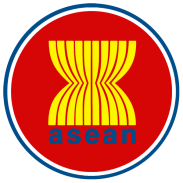 CLMV : Cambodia , Laos , Myanmar , Vietnam --------------------------------CLMV คือประเทศ กัมพูชา ลาว พม่า เวียดนาม เป็นประเทศในกลุ่ม ASEAN ที่มีแนวโน้มเศรษฐกิจโตต่อเนื่องและยังมีแร่ธาตุทรัพยากรอุดมสมบูรณ์ และยังมีค่าจ้างแรงงานไม่สูงนัก กลุ่มประเทศ CLMV จึงเป็นประเทศที่มีคนสนใจเข้าไปลงทุนการผลิตและการตลาด แต่เนื่องด้วย CLMV นั้นมีพรมแดนติดกับไทยทุกประเทศจึงเหมาะมากที่ผู้ประกอบการไทยจะเข้าไปลงทุนหรือหาลู่ทางทำธุรกิจประเทศกัมพูชา
ภาพรวมของกัมพูชานั้น มีจุดเด่นที่ประชากรเพิ่มขึ้นมากทุกปี และมีกลุ่มนึงที่มีกำลังซื้อสูง และมีอุปสงค์ในการบริโภคสินค้าและบริการทุกประเภทในปริมาณสูง แต่ยังไม่สามารถผลิตได้เพียงพอ ต้องนำเข้าหลายอย่าง ซึ่งธุรกิจที่ชาวไทยน่าเข้าไปลงทุนก็มีที่ พนมเปญ พระตะบอง เสียมเรียบ ในส่วนพนมเปญ เมืองที่มีศักยภาพในการค้าของ SMEs ไทย ได้แก่ กรุงพนมเปญ จังหวัดเสียมเรียบ และจังหวัดพระตะบอง ในส่วนของกรุงพนมเปญ สินค้าและบริการทุกอย่าง สามารถขยายตัวทั้งปัจจุบันและอนาคต จังหวัดพระตะบอง ประเภทสินค้าที่มีศักยภาพ คือ สินค้าเกษตร เครื่องจักรกลเกษตร สินค้าอุปโภคบริโภค บริการท่องเที่ยวและธุรกิจเกี่ยวเนื่อง ส่วนจังหวัดเสียมเรียบ ประเภทสินค้าที่มีศักยภาพ คือการท่องเที่ยวและธุรกิจต่อเนื่อง และกลุ่มสินค้าอุปโภคบริโภคในส่วนจังหวัดพระตะบองที่มีพรมแดนติดต่อกับไทย การค้าขายชายแดนนี้ ควรวางตำแหน่งสินค้าและบริการให้มีภาพลักษณ์ด้านคุณภาพสูงกว่าสินค้าจากมาเลเซียเล็กน้อย และราคาถูกกว่าสินค้าจากเกาหลีใต้สรุป:  ประเทศกัมพูชามีศักยภาพในด้านค่าแรงแรงานที่ยังค่อนข้างต่ำ มีการเติบโตของตลาดการท่องเที่ยวสูง ได้รับสิทธิพิเศษทางด้านการค้าระหว่างประเทศมาก และยังขาดแคลนอุตสาหกรรมการผลิตทั้งภาคเกษตรและอุตสาหกรรมแต่ก็มีข้อจำกัดในด้านขนาดตลาดภายในประเทศที่มีประชากรค่อนข้างน้อย และความพร้อมของสาธารณูปโภคที่น้อยประเทศลาว
สำหรับลาว ถือว่าเป็นประเทศที่มีสังคม วัฒนธรรม ใกล้เคียงกับประเทศไทยมากที่สุดเมืองที่น่าสนใจในการค้า คือ เมืองหลวงเวียงจันทน์ แขวงหลวงพระบาง และแขวงจำปาสัก สินค้าที่มีโอกาสทำตลาด ได้แก่ ประเภทสินค้าอุปโภคบริโภค โดยเฉพาะ สินค้ากลุ่มทำความสะอาดผ้า กลุ่มสินค้าเพื่อสุขภาพความงาม เครื่องประดับมีดีไซน์ ยากันยุง หรือประเภทสินค้าเกษตรและเครื่องจักรการเกษตร โดยเฉพาะเครื่องพรวนดินและกำจัดวัชพืชขนาดเล็ก เครื่องจักรแปรรูปสินค้าเกษตร กลุ่มสินค้าวัสดุอุปกรณ์ก่อสร้าง กลุ่มสินค้าอะไหล่ยานยนต์และรถยนต์ โดยเฉพาะล้อแม็กซ์ ฟิล์มกรองแสง GPS เครื่องเสียง และอู่ซ่อมรถในส่วนของสินค้าบริการของไทย ที่มีศักยภาพในแต่ละเมืองเป้าหมาย พบว่าเวียงจันทร์ สินค้าบริการที่มีศักยภาพ ได้แก่ ร้านกาแฟ อู่ซ่อมรถ ร้านอาหาร ร้านเสริมสวย เมืองหลวงพระบาง ได้แก่ ร้านอาหาร นวด-สปา อู่ซ่อมรถ ร้านกาแฟ แขวงจำปาสัก ได้แก่ ร้านอาหาร นวด-สปา โรงแรม อู่ซ่อมรถ โดยช่องทางการเข้าสู่ตลาดใน ลาว ส่วนใหญ่จะเป็นการ การร่วมลงทุน ส่งออกทางอ้อม และส่งออกทางตรงสรุป:ประเทศลาวนั้นมีศักยภาพในด้านค่าแรงแรงานที่ยังค่อนข้างต่ำ มีทรัพยากรธรรมชาติที่อุดมสมบูรณ์ทั้งแร่ธาตุ พลังน้ำ และที่ดินสำหรับทำการเกษตร มีวัฒนธรรมและภาษาใกล้เคียงกับไทย และยังขาดแคลนเทคโนโลยีการผลิตผลผลิตทางการเกษตร แต่ก็มีข้อจำกัดในด้านขนาดตลาดในประเทศที่มีประชากรน้อย ความพร้อมของสาธารณูปโภค และการไม่มีพรมแดนติดทะเลจึงทำให้การขนส่งสินค้าระหว่างประเทศต้องผ่านประเทศอื่นประเทศพม่า
สหภาพพม่าเป็นประเทศที่มีประชากรอยู่จำนวนมาก และยังไม่สามารถผลิตปัจจัยสี่ได้เพียงพอ สภาพแวดล้อมทางสังคมและวัฒนธรรม การนับถือศาสนาพุทธ วิถีชีวิต ความเชื่อ คล้ายกับไทย และเป็นจุดร่วมสำคัญที่สร้างโอกาสทางการตลาดให้กับสินค้าไทย ซึ่งชาวพม่ามีค่านิยมในการบริโภคสินค้าที่ยึดติดกับตราสินค้าโดยเฉพาะตราสินค้าไทย ที่ชาวพม่ารับรู้และเชื่อมั่นว่าเป็นสินค้าที่มีคุณภาพดีเมืองที่มีศักยภาพทางการค้าสำหรับ ไทย ได้แก่ เมืองย่างกุ้ง เมืองเมียวดี และเมืองมัณฑะเลย์ ซึ่งโอกาสของสินค้าไทยในแต่ละเมืองเป้าหมาย พบว่า เมืองย่างกุ้ง สินค้าที่มีศักยภาพคือ กลุ่มสินค้าอุปโภคบริโภค กลุ่มสินค้าวัสดุอุปกรณ์ก่อสร้าง กลุ่มสินค้ายานยนต์และชิ้นส่วนอะไหล่ เมืองเมียวดี ได้แก่ กลุ่มสินค้าอุปโภคบริโภค กลุ่มสินค้าเกษตรและเครื่องการเกษตร กลุ่มสินค้าวัสดุก่อสร้าง และกลุ่มสินค้ายานยนต์และชิ้นส่วนอะไหล่ เมืองมัณฑะเลย์ สินค้าที่มีศักยภาพ ได้แก่ กลุ่มสินค้าเกษตรและเครื่องจักรเกษตร และกลุ่มสินค้าวัสดุก่อสร้างสรุป:ประเทศเมียนม่าร์มีศักยภาพในด้านกำลังแรงงานที่มีอยู่เป็นจำนวนมาก มีระดับค่าแรงที่ต่ำ ทรัพยากรธรรมชาติมีความอุดมสมบูรณ์ทั้งแร่ธาตุ น้ำมัน และที่ดินสำหรับทำการเกษตร นอกจากนี้ยังมีการแข่งขันในประเทศที่ไม่สูงนัก แต่ก็มีข้อจำกัดใดด้านความไม่แน่นอนทางการเมือง การส่งเสริมการลงทุน การขนส่งสินค้าผ่านแดน และความพร้อมของสาธารณูปโภค ทั้งนี้ ช่องทางการเข้าสู่ตลาดของไทย ในสหภาพพม่า ส่วนใหญ่จะเป็นการส่งออกทางตรง ส่งออกทางอ้อม และธุรกิจแบบแฟรนไชส์ประเทศเวียดนาม
ประเทศเวียดนาม ที่ปัจจุบันเป็นทั้งแหล่งผลิตและแหล่งตลาดที่สำคัญใน AEC มีศักยภาพพร้อมครบถ้วน ทั้งนโยบายด้านการค้า การลงทุนที่ชัดเจนและบังคับใช้ทั่วประเทศ และสำคัญคนเวียดนามมีความรู้สึกที่ดีต่อสินค้าไทย สินค้าไทยที่มีศักยภาพในตลาดเวียดนาม ได้แก่ อุปกรณ์ชิ้นส่วนรถจักรยานยนต์และอะไหล่ อุปกรณ์ตกแต่งรถจักรยานยนต์ วัสดุก่อสร้าง ธุรกิจซ่อมรถจักรยานยนต์ สินค้าอุปโภคบริโภค เครื่องสำอางค์ รวมถึงการทำธุรกิจท่องเที่ยวแบบ Inbound Tourism และธุรกิจต่อเนื่อง เช่น สปา ร้านอาหาร ภัตตาคารเมืองที่มีศักยภาพทางเข้าทำการค้าด้วย ได้แก่ นครโฮจิมินห์ นครเกิ่นเธอ และนครไฮฟอง โดยเฉพาะนครไฮฟอง นั้นบริษัทอสังหาริมทรัพย์ของคนไทย คือ บริษัท พฤกษาเรียลเอสเตท ได้รับอนุมัติให้ดำเนินโครงการหมู่บ้านจัดสรรสำหรับผู้มีรายได้น้อยซึ่งเริ่มดำเนินงานในปี 2010 แล้วการเข้าตลาดของสินค้าทุกประเภทในประเทศเวียดนาม ควรเริ่มต้นด้วยวิธีการส่งสินค้า (Export) เข้าไปจำหน่ายโดยผ่านตัวแทนจำหน่ายที่มีใบอนุญาตเท่านั้น ในส่วนของธุรกิจบริการสามารถเข้าตลาดด้วยการลงทุน 100% ร่วมทุนกับบริษัทท้องถิ่น การร่วมมือทางธุรกิจ และการเช่าสถานที่พร้อมใบอนุญาต ฯลฯ โดยต้องวางภาพลักษณ์เป็นสินค้าคุณภาพและแข่งขันในตลาดสินค้าระดับกลาง-บน ในส่วนของอุตสาหกรรมก่อสร้าง ควรดำเนินการในลักษณะเป็นผู้รับเหมาช่วงสรุป:ประเทศเวียดนามนั้นนับว่ามีศักยภาพสูงมากทั้งในด้านกำลังแรงงานที่ประชากรส่วนใหญ่ของประเทศอยู่ในวัยหนุ่มสาว ค่าแรงที่ยังค่อนข้างต่ำ การพัฒนาของสาธารณูปโภคอย่างต่อเนื่อง ขนาดของตลาดภายในประเทศที่มีประชากรมากกว่าประเทศไทย ช่องทางการส่งออกสินค้าไปยังต่างประเทศเสถียรภาพทางการเมืองและเศรษฐกิจ แต่ก็มีข้อจำกัดที่สำคัญคือ ความรุนแรงในการแข่งขันทังนี้เนื่องจากประเทศเวียดนามเป็นประเทศที่มีนักลงทุนต่างชาติเพิ่มขึ้นอย่างรวดเร็ว____________________ที่มา: manager.co.th